Academia San Agustín y Espíritu Santode Sabana Grande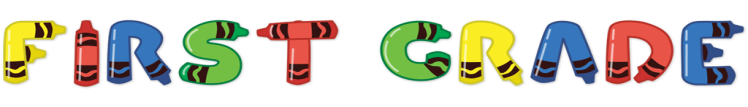 Mrs. Martinez					   Weekly Agenda                    Subject to changes                Please send in pictures of the following home assignments to my email martinezhaydee33@ yahoo.com on the following dates below. Make sure to include student’s name and number.  week 3/16/20 – 3/20/20 on Monday, 4/6/20 Monday – Thursday: Highlight words with the long vowel a, i, o, u and silent e Friday: sorting short and long vowel soundsweek 3/ 23/20 – 4/3/20 on Tuesday 4/7/20Reading Fluency: record the time on a separate sheet to keep track Week 3/30/20 – 4/3/20 on Wednesday 4/8/20Home TestWednesday April 8, 2020 Chapter 3 I’m Hungry! Let’s Eat!  TB pages 56 – 57Wednesday April 8, 2020What do you see on page 56 in this picture? _____________________________________________________________ What do you eat when you are hungry? _________________________________________________________________ What is your favorite meal of the day? __________________________________________________________________What foods are they eating? __________________________________________________________________________ Are those food healthy or unhealthy? ___________________________________________________________________ What are your favorite foods? Glue pictures to answer this question only and label each picture.EnglishDATECLASS ASSIGNMENTS HOME CONNECTIONH.W.WEEK#36MondayApril 6, 2020Prepare to readStudents are to use vocabulary related to the meals eaten through the day.   TB pgs. 72-73Reading Voc. breakfast, lunch, dinner, snack, dessert, meal, fruit, vegetables, grains, protein, dairy                                                         Home assignments are to be sent via email see page 2 below for specific dates.WEEK#36TuesdayApril 7, 2020Theme: Prepare to read Students are to use vocabulary related to the meals eaten through the day.   WB pgs. 26 - 27Reading Voc. apple, carrot,  banana, grapes, potato, lettuce    WEEK#36WednesdayApril 8, 2020Prepare to read: Chapter 3 I’m Hungry! Let’s Eat!Generate a discussion by asking your child to look at the picture on page 56 of the TB.  TB pg. 56 read and discuss Print and answer questions on page 3 below.Pg. 57 work only on exercises 1-2WEEK#36ThursdayApril 9, 2020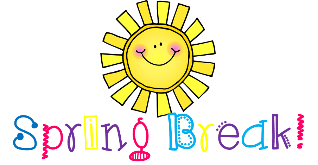 WEEK#36FridayApril 10, 2020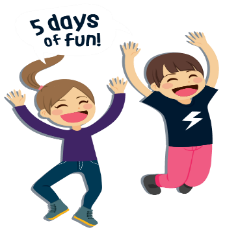 